Visual Archery InstructionsWhistle CommandsProper Archery form/techniqueProper Archery form/techniqueGet Ready!(2 whistles ) 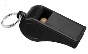 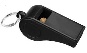 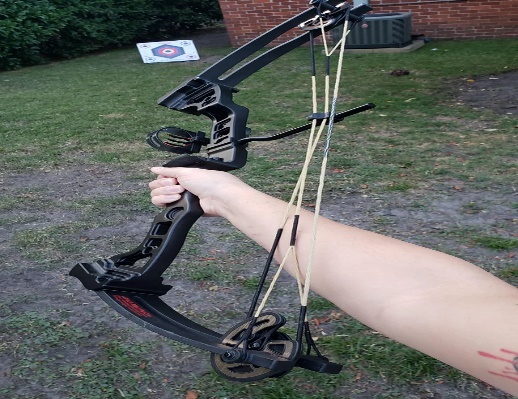 Step 1: Determine eye dominance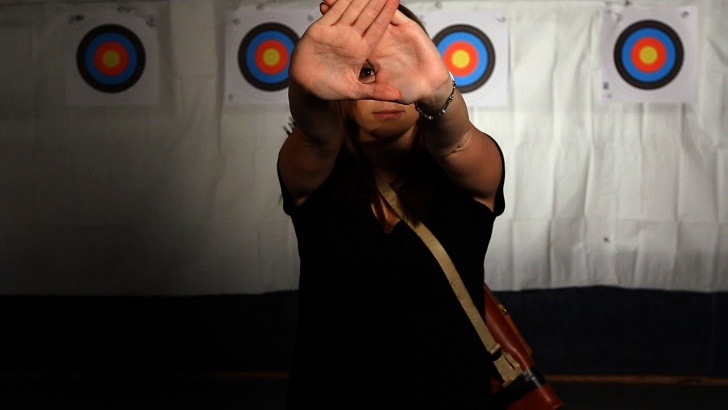 Step 1: Determine eye dominanceFIRE! (1 whistle )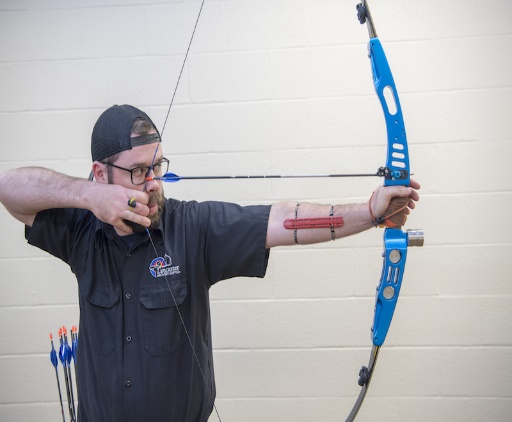 Step 2: Proper Grip/Hand placementStep 2: Proper Grip/Hand placementFIRE! (1 whistle )Front hand placement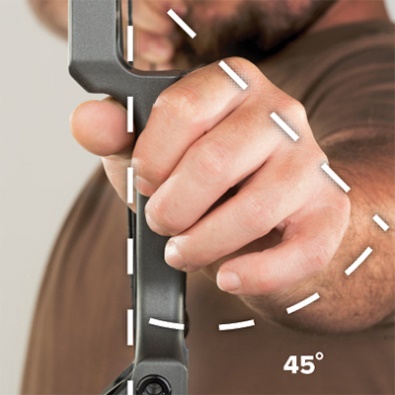 Back hand placement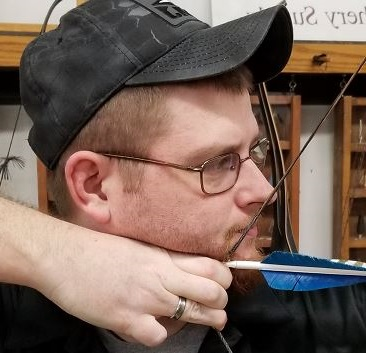 Grab Your Arrows! (3 whistles ) 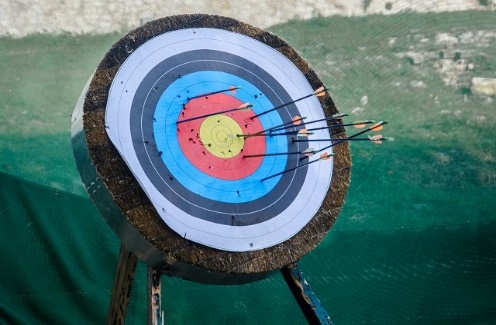        Step 3: Drawing the bow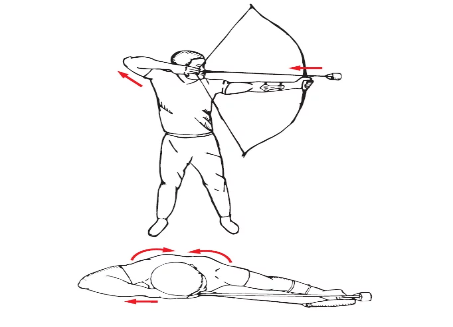 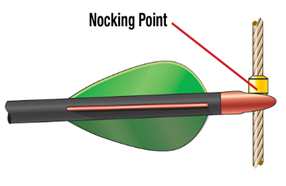        Step 3: Drawing the bow